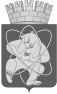 Городской округ«Закрытое административно – территориальное образование  Железногорск Красноярского края»АДМИНИСТРАЦИЯ ЗАТО г. ЖЕЛЕЗНОГОРСКПОСТАНОВЛЕНИЕ     27.04.2023                                                                                                                     		          № 795г. ЖелезногорскО предоставлении субсидии на иные цели муниципальному бюджетному образовательному учреждению «Гимназия № 91»В соответствии с Федеральным законом от 06.10.2003 № 131-ФЗ «Об общих принципах организации местного самоуправления в Российской Федерации», постановлением Администрации ЗАТО г. Железногорск от 04.02.2021 № 259 «Об утверждении Порядка определения объема и условия предоставления муниципальным бюджетным и автономным образовательным учреждениям субсидий на иные цели из бюджета ЗАТО Железногорск», руководствуясь Уставом ЗАТО Железногорск, принимая во внимание письмо МКУ «Управление образования» от 21.04.2023                    № 01-45/201,ПОСТАНОВЛЯЮ:1. Предоставить субсидию на обеспечение безопасных условий функционирования образовательных организаций в соответствии с действующим законодательством в размере 186 000 (сто восемьдесят шесть тысяч) рублей 00 копеек муниципальному бюджетному образовательному учреждению «Гимназия № 91».2.  Отделу общественных связей Администрации ЗАТО г. Железногорск (И.С. Архипова) разместить настоящее постановление на официальном сайте Администрации ЗАТО г. Железногорск в информационно-телекоммуникационной сети «Интернет».3. Контроль над исполнением настоящего постановления оставляю за собой.4. Настоящее постановление вступает в силу с момента его подписания.Исполняющий обязанностиГлавы ЗАТО г. Железногорск      			  	               Д.А. Герасимов